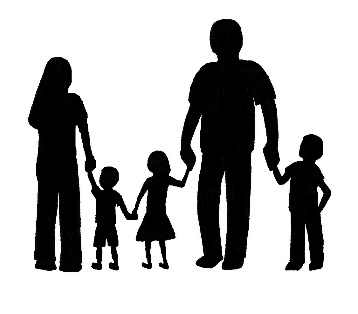 BEKANNTMACHUNG ÜBER DIE SCHLIESSZEITEN DER KINDERTAGESSTÄTTE„BLANKENHÄGER SPATZEN“ BLANKENHAGENLiebe Eltern,Sehr geehrte Damen und Herren,wir geben hiermit gemäß Landesverordnung folgende Schließzeiten für das Jahr 2024 in der Kindertagesstätte bekannt:10.05.2024(Tag nach dem Herrentag)29.07-09.08.2024(Sommerschließzeit)04.10.2024 & 01.11.2024(Brückentagen)23.12-01.01.2025(Weihnachten)ASB Küstenkinder gGmbHNadine KremerLeiterin